Curriculum Vitae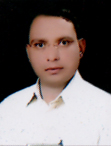 Surendra PratapAssistant ProfessorFaculty of Education (B.Ed)M.P Govt. P.G.College, Hardoi (U.P)Email : surendrapratap14@gmail.comMobile No. 09415297884, 09721880173Academic QualificationPh. D (Education) from Department of Education Shri J.J.T. University,Vidhya Nagari Jhunjhunu, Rajasthan (India).24 jan 2020  UGC New Delhi, NET in Education in Dec- 2006 and June -2007M.Ed From Department of Education University of Allahabad, Allahabad (U.P) in 2006 with 57.00%B.Ed. from Uaday Pratap (Outonomas) P.G. College Varanasi in 2004 with 70.00%M.A. (Philosophy) from Department of Philosophy and Religion Banaras Hindu University, Varanasi (U.P) in 2000 with 58.77%M.A. (Ancient Indian History) from C.S.J.M. University Kanpur (U.P) in 2002 with 59.00%M.A. (Hindi) from C.S.J.M University Kanpur (U.P) in 2010 with 55.00%B.A.(Hons.) Philosophy form faculty of Arts Banaras Hindu University Varanasi (U.P) in 1998 with 66.40%B.A. (UGSS) Political Science from School of Social Science UPRTOU Allahabad (U.P) in 2006 with 68.00%Intermediate from U.P Board Allahabad in 1995 with 60.80%Matriculation from U.P Board Allahabad in 1993 with 60.66%C I G (Certificate in Guidance) from Indira Gandhi National open University(IGNOU) in jan 2009.D.C.A (Diploma in computer Application and Multiingual D.T.P.) in DOEACC society Chandigarh in Oct 2010.DUL (Diploma in Urdu language) form (National Council for Promotion of Urdu Language, MHRD, DHE, Govt. of India, New Delhi ) in Oct. 2010.PGDSLM (Post Graduate Diploma in school Leadership and Management) form Indira Gandhi National open University (IGNOU) in Jan. 2013.Ex. PositionSuperintendent (Gazetted) Govt. Asharm Type Inter College, Bishunpura Gaunar Chauri Chaura Gorakhpur (U.P)Assistant Director (School of Education)19, kamlal Nehru Marg Manmohan Park,Old KataraU.P.R.T.O.U Allahabad (U.P)Lecturer in B.EdDepartment of B.EdBasant Degree College Tendui saray, Allahabad (U.P)Co-Curricular ActivitiesNCC ‘B’ Certificate with ‘B’ Grade from 89 U.P BN NCC, Banaras Hindu university  (BHU) Varanasi (U.P)Three year community work through National service scheme (NSS) Organized by Banaras Hindu University (BHU) Varanasi (U.P.)Scout Guide G.I. (General Information Course), Rovers Ranges special Training.Six Month special training (Special B.T.C.) on Primary Education in 2009.Working as Volunteer for “First People Education Congress on Science Communication , University of Allahabad, Allahabad (U.P)”Working as Volunteer for “IATE National Conference, University of Allahabad, Allahabad (U.P)Awards/Special AchievementsIndian National Scholarship 1998 (By Govt. of India)Topper of Banaras Hindu University (BHU) in B.A.(Hons.) Philosophy in 1998.UGC New Delhi NET in Education in Dec-2006 and june 2007.Prashasti Patra – 2012 and 2013 Awarded by Deputy Director Regional (Social Welfare Department, U.P. Govt.) Gorakhpur Region, Gorakhpur (U.P).Prashasti Patra – 3 Nov 2014 Awarded by National Children’s science congress, Uttar Pradesh (U.P.)HobbiesTeachingManaging and organizing Competitive Examination Events.Reading News paperPaper Presented in National Seminars/Conference/Symposium/CongressPresented A Research paper for National Seminar on “Education of the deprived” held in Association for educational for Education Studies, university of Allahabad in dated November, 19 and 20,2007.Presented A Research paper for National Seminar on Present Status Teacher Education Challenges and Opportunities, held in Department of Teacher Education, R.R.P.G. College Amethi (Sultanpur) Dated, Dec 14, 15, 2007.Participated A Research Paper for National Seminar on “Envisioning Indian Markets for Global Competence”, Held on 30,31 March 2008, organized by school of Management studies UPRTOU, Allahabad (U.P.)Presented A Research Paper of National Seminar on “Research And Development in Education”, Held in Department of Education University of Allahabad, Allahabad in Dated, 20-21 September, 2008.Presented A Research Paper for U.G.C. National Seminar on “ Familay A stepping Stone in Holistic Development of Child”, Organized by Rani Bhagyawati Devi Mahila Mahavidyalaya (RBD) Bijnor (U.P) Dated 27-28 sept, 2008Presented A Research Paper for National Seminar on “Present Scenario of Education in the Technical and Higher Educational Institutes Established in the Backward and Rural Areas’s of Uttar Pradesh”, organized by Ram Sajivan Singh Mahavidyaly Kaushambi (U.P.) Dated 4th & 5th Oct. 2008Presented A Research paper for National Seminar on “Innovation In Higher Education” Organized by Mahila Mahavidyalaya Kanpur (U.P) Dated 12th & 13th, 2008Presented A Research paper for National Seminar on “Role of Woman in Imparting Sanskar Based Value Education in the age of Globalization” organized by Rajarshi Tandan Mahila Mahavidayalaya, Allahabad dated 9th and 10th November, 2008Presented A Research paper for UGC sponsored national seminar Emerging Areas of contemporary Indian education organized by department of education D.D.U. Gorakhpur University, Gorakhpur held on March 09-10-2013Presented A Research paper for 1st national seminar on science innovation 2014 focal theme Science for Rural india on 14 feb 2014 in BRD P G College Deoria (U.P)Presented A Research paper for National Seminar on “Social philosophy of Dr. B.R. Ambedkar ” organized by Department of Sociology, B.H.U. held on nov 15-16, 2014 and sponsored by indian council of philosophical Research New Delhi.Presented A Research paper for National Seminar on “Yogashastra ke Vividh Ayam, organized by Department of vaidik philosophy and faculty of sanskrit viddhya, Dharm Vigyan, Banaras Hindu University, Varanasi (B.H.U.) hold on 25-27 Nov 2014Presented A Research paper for National Seminar on “Bhartiya Nagar Avam Nagar Sanskrit : Ek Atihasik Pridrishya” organized by Research Institute of Human Culture Varanasi hold on November 7-9, 2014Presented A Research paper for National Seminar on “Swami Vivekanand And Youth India” orgnized .... by UGC New Delhi and swami Vevekanand Study center, Vidya Mandir Degree College, Kaimganj Farrukhabad (U.P) held on November 29-30, 2014Presented A Research paper for “Alummi Association of Education National Congress on “National Congress of stakeholders for a dialogue on Teacher Education Curriculum” held on 17-18 November 2014 at faculty of education, Banaras Hindu University, Kamchha, Varanasi (U.P)Presented A Research paper for National seminor on “Quality Improvement in primary Education” orgnized by Mahila Seva Sadan Degree College (University of Allahabad) Allahabad held on 1&2 November, 2009Presented A Research Paper for National Seminar on “Ekkisavi Sadi Ki Chunautia Bal Sahitya Ki Sambhawanye” organized by Department of Hindi B.H.U. Varanasi held on 02-03 Feb 2015.Presented A Reserch paper on challenges in Teacher Education organized by Department of teacher Education K.P.S. (P.G.) College Tambour, Sitapur (U.P.) held on 19-20 Dec 2015.Presented A Research paper On “Economic, social and Political thoughts and Achievements of Indiara Gandhi” organized by faculty of commerce and Research studies S.S. (P.G.) College Shahjahanpur (U.P) held on 26-27 feb 2016.Presented A Research paper on “classroom Attendance an Indicator in the relevance of Education to life”. Organized by S.S.Khanna Girls Degree College, Allahabad (U.P.) held on 30-31 Jan 2016.Presented A Research paper on “Union Budget 2016-17 Major challenges before the Finance Minister”, Organized by Vidyant Hindu P.G. College Lucknow (U.P.) Held on Feb.e 10, 2016.Presented A Research paper on Role of Agriculture in the Development of rural India : Its challenges and Possibilities in 21st Century  organized by G.D.C. Pihani, Hardoi (U.P.) held on 19-20 Feb 2016.Presented A Research paper on “Impact of Stress Management in Business organization” in collaboration with ICSSR, organized by P.G. Dept. of Commerce & Business Administration S.S.P.G. College, Shahjahanpur (U.P.) 31 Jan, & 1 Feb 2016.Participating in the Deliberations on Rejouvenal thing teacher Education Programme Organized  by U.P.R.T.O.U. Allahabad (U.P.) held on Feb 29, 2016.Presented A Research paper on Issue and Challenges of Education in Indian Contex, Orgnized by Department of Education D.D. Gorakhpur University, Gorakhpur (U.P.) held on 11-12 March 2016. Presented A Research paper on Recent Initiatives in Higher Educations  organized Government Post Graduate College Fatehabad, Agra, held on 20-21, Feb 2016.Presented A Research paper on “The Legacy of Awath” organized by M.B. Govt. P.G. College Aashiyana, Lucknow, held on March 16-17, 2016.Participation on “Accommodating Multiculturalism in Education”  The Indian context, organized by faculty of Education Banaras Hindu University, Varanasi (B.H.U) held on 12-13, March 2016.Presented A Research paper on “The Creative Revolutionary Role of woman in Independent India” in collaboration with ICSSR New Delhi organized by Km. Mayawati Govt Girls P.G. College Badalpur (G.B. Nagar) U.P., Held on 10th – 11th December 2016.Presented A Research paper on “Emerging Environmental Concerns and Public Heath” sponsored by Dept of Higher Education Govt. of Uttar Pradesh, Organized by shahid Mangal Pandey Govt. P.G. College, Madhavpuram, Meerut (U.P.) held on December 11th and 12th 2016.Presented A Research Paper for “National Conference On Science for Rural India” held In B.R.D. PG College Deoria (U.P) In dated 30th – 31th Jan 2016Presented A Research Paper for “Hindi Ki- Sahitiyak Patrakarita” Hans, Aur Rajendra Yadav Held In Bhojpuri Adhyavn Kendra, Banaras Hindu University Varanasi (U.P) In Dated 20 And 21 Oct, 2016.Presented A Research Paper For “Contemporary Issues In Higher Education” Held In N.R.E.C College KHURJA, In Dated 27 OCT 2017.Presented A Research Paper “Chritrakoot Kshetrame Paryatan Ke Sambhawanay Avm Samasyaye” held In Department of Sociology, Goswami Tulsidas Govt. P.G. College Karwi Chitrakoot (U.P) Dated In 05 And 06 Feb- 2017.Presented A Research Paper “Bhiksha Ka Nijikaran Sambhawanye Vam Samsyaye, Sociology Department, G.T. Govt. P.G. College Karwi Chitrakoot (U.P) Dated In 05 and 06 March 2017, Sponsored by ICSSR Delhi.Presented A Research Paper “Uchcha Shiksha me Gudwata, Abibridhi : Chunautiya Avm Samadhau” held In Govt Degree College Pihani Hardoi Dated 27 Jan 2018 Sponsored by UP. DHEPresented A Research Paper “Relevance of Communal Harmony In India at Present Time” Held In Department of History V.M.L Govt. Girls Degree College Jhansi (U.P) Dated Feb 25-26 Feb 2018, Sponsored by UP DHE,Papers Presented in International Seminar / ConferencesInternational Seminar on “Relevance of Buddhism in Human Welfare peace & Happines” sponsored by UGC and organized by Buddhish Study Centre Dau Dayal Mahila (P.G) College Firozabad (U.P) held on May 9-10, 2009International Seminar cum Annual Conference of all India Association for Educational research “Quality concerns in Education” organized by Department of Education University of Lucknow (U.P) held on Dec 22-24, 2009International Conference on “Yoga and Ayurveda in Present Scenario” organized by Department of Sangyaharan, I.M.S, B.H.U Varanasi and sponse by Anjilika Ayurvedic Center Varanasi held on 15th November 2014International Conference on “Bhartiya Sanskriti Avam Bauddha Dharm Darshan Me Paryavaran” organized by Department of Philosophy of Buddhaism, Sampurnanand Sanskrit University, Varanasi held on Dec 5, 2014International seminar on “Buddhshm culture/Literature and the constitution of India” organized by Department of English (Faculty of Arts) B.H.U. Varanasi held on Dec 20, 2014.International seminar on “Kashi Katha-2016” organized by I.I.T. (B.H.U.), I.S. (B.H.U.), I.M.S. (B.H.U.) Varanasi field On 06-07, Feb 2016.International Seminar on “Morality to Spirituality : Religion, Society And Development” organized by Savitri bai Fule Govt. P.G. College Chakiya, Chandauli (U.P) held, on 29th And 30th Jan 2017.International Seminar on “Recit de Vcojage Dans La Litterature Francaise et Francphone, Organized by Department of French Studies BHU Varanasi held on Feb 23-25, 2017.International seminor on “orZeku leL;k,a ,oa yksd dh Hkwfedk ” organization by Swami Sahajanand P.G. College Ghazipur (UP) 23 and 24 Nov, 2018.Workshop /Symposium AttendedParticipated in the workshop for “Evolving Innovative Practices for Preparing and Evaluating Assignment in ODE System” organized by UPRTOU, Allahabad (U.P) held on 24-25 March, 2008Participated in the Two days Workshop, “P.G. Diploma in Practices Guidance and career counseling” organized by U.P.R.T.O.U Allahabad (U.P) held on 28-29 March, 2008participated in the workshop for “Counseling Learning and Evaluation” organized by U.P.R.T.O.U Allahabad (U.P) held on 11 September 2008Participated in the seven days National Workshop on “Shiksha Aur Swasth Samaj” organized by Faculty of Education (B.Ed) Maharana Pratap Govt. P.G. College Hardoi (U.P) held on Sep 01, 2014 to Sep 07, 2014Participated in the fifteen days National Workshop on “Dalit Vaichariki Aur Nirgun Sant” organized by Department of Hindi, Banaras Hindu University, Varanasi, held on 02 Jan to 16 Jan 2015Participated in the one day National Symposium “How to face interview in social sciences and other Disciplines” organized by Department of Political science, B.H.U, Varanasi held on 28 Dec, 2016.Research WorkPh.D. in on progress on the Topic “A Study of Vocational Interest Educational Achievement and Adjustment Ability of  Male and Female Students in Reference to Emotional Intelligence”  Under Supervision of Dr. Prateek Upadhyaya University of Shri J.J.T.U. Jhunjhun, Rajasthan Enrolled in Ph.D. at Department of Education.	Submitted A Dissertation on “Parishadiya Prathamic Vidhyalaya Me Bahukasha Shikshan Pranaly Ka Mulyakan” during M.Ed. under supervision of Dr. Uma Rani Sharma (Senior Lecturer) Department of Education, University of Allahabad, Allahabad.(U.P)Published Research papers / Articles / Book (S L M) / Seminar PrecedingPublished my dissertion work of M.Ed entitled Parishadiya prathmaic vidhyalaya me Bahuksha Shikshan Pranali ka mulyankan  in Research and Studies  vol.58 year 2007 (ISSN 9084-621) from Department of Education university of Allahabad, Allahabad (U.P).Published my research paper entitled Mahila Shikshako Ke Swabhav V Mriduta Ka Chart Avam Cchatro Ki Uplabhadhiyo Par Prabhav Ka Ek Adhayan  in journal of  “Ayan”  in international multidisciplinary referred research journal vol. 2nd January mach 2014 (ISSN2347-4491)Published my research paper entitled Pichade grameed anchalo me esthapit uchcha shikhsad sansthao awam takneeki shiksha sansthao dwara pradan ki ja rahi shiksa ke badle ayam  In journal of Samajki Sandarsh an international referred research journal vol. 1st January march 2014 (ISSN 2348-0076)Published my research paper entitled Uchch shiksha ki chunautiya awam sambhavanaye  in journal of Current journal  an international research referred journal vol. 1st januray march 2014 (ISSN 2348-5590)Published my research paper entitled Bazaar samja or bhomadalikaran ke yug me dursath shiksha ki  Bhoomika in journal of Emerging researcher  in international research referred journal march 2014 (ISSN 2348-5590)Published my research paper entitled Baudh Chintan me Vashvikaran awan samajk kalyan ki bhavana in journal of Anusilana  research journal of  Indian Cultural social philosophical stream vol.LV2014 (ISSN 0973-8762)Writer of all 4 blocks containine 16 unit of paper Educational Measurment and Evaluation of the Self learning material (SLM) of B.A Programme in Education in U.P.R.T.O.U Allahabad (U.P)Published my research paper entitled “ Bhartiya Pariprechha Me Shikshak Prashikshan Karyakarm Me Navachar Ka Anuprayog Avam Prasangikata in journal of “Shodh Drishti” An International refereed research journal Vol.5 No.6 July September, 2014 (ISSN:0976-6650)Publised my research paper entitled “Adhyapak shiksha Vaisvikaran ke Pariprechhan me Chunautiya” in journal of Anukriti  An International Refered research journal (ISSN:2250-1193) year 4, No.4, April-June 2014Publised my research paper entitled “Samkalin Bhartiya Samaj Ke Udiyman Kshetra Paryavarniya Shiksha”  an seminor prociding in Energing Areas of Contemporary Indian Education first Edition 2014 ISBN:978-81-910322-9-1Publised my research paper Intitled “Rajkiya Asharm Paddhti Balika Inter College Avam Kasturaba Gandhi Awasiya Balika Vidyalo me Adhyanrat Uccha Prathamic Kaksha Ke Chhatro Ki Parayavaran Shiksha Ke Prati Abhivritti Ka Tulanatmak Addhan” An seminor prociding in Science for Rural India  ISBN(Paperback 978-81-9295-10-2-7Publised my research paper Entitled “Parishadiya Prathmic Vidhyalaya me Bahu Kasha Bhikshan Pranali Ka Mulayankan”. In Journal of “The Journal of Education and Indian Perspective Vol 1 No.2, March 2015 (ISSN-0976-0934)Published My Research Paper Entitled, “Govt. A.T.I. School and Novodaya Vidhalya Me Adhyaurat Balko Ke samvegatam Budahi Tatha. Samayojan Kshamta ka Tulnatamick Adhyaynrat”. In journal of Ayan in International Multidisciplinary refrred research journal vol-3, Jan-March-2015 (ISSS : 2347-4491)Publised my research paper Entitled “Shiksha ka Adikar Adhiniyam 2009, Sambdh Nikayo ke Jinmedhuri awasm aakarywan ke Nigrani. In journal  of “Samajki Sandarsh”  in international research referred Journal Vol-2, Oct-Dec-2014. (ISSS : 2348:0076)Publised my research paper Entitled “ Badhate Bharat ke liye Nai Pidhiake shiksha”  in journal Research High lights in International research referred journal Vol-1, Oct-Dec-2014, (ISSS : 2350-064)Publised my research paper Entitled “Suchana Ka Adhikar Vaishik awam shaikshik pridrish” In journal of Current journal in International journal Vol-1 No.4 (ISSS : 2348-6628)Publised my research paper Entitled  “Pathay Sahagami Kriya ko Sanchalit Karane wale adhyapako ke bayktitwan adhyat” in Journal (Shodh-Drishti) an International Research Journal, Vol-5, No-5, Oct-Nov 2014, (ISSS : 0976-6650)Publised my research paper Entitled  “Adhinyas Nirmard Tatha Mukyankan ke kshetra me Narghari vidhaiya” . In Journal Anukriti, Oct-Dec 2014 (International) (ISSS : 2250-1193)Publised my research paper Entitled “Parampargat Bhartiya Shikshan Adhigam Prakriya e sankalapana Sikhame ke vidhoyo ke Upaydeyata”.  In Journal of Journal of Contemporary Research (International) Vol-1, No.2, Jun-July-2014 (ISSS : 2393-8358)Published my research paper Entitled “Ratriya Pathaycharya-2005, Bhanishya ke Dishay”. In Journal Unmesh (International) Vol-1, No-1, April-2015 (ISSS : 2394-2207)Prathamik Shiksha : Nai Shiksha Niti ke jarurat. In journal=Deharie  No-3, 2015 (ISSS : 2348-3695)Vaishuikarah ke paripresh me Ucche Shiksha In Journal “Bhinsar”  Oct-Dec, 2014. (ISSS : 2393-8285)Shri Mad Bhagwat Geeta ke Gyan Awam Samkali Shakshik Paridrish me Usaki Vpaydeyata In journal if Asian journal of advance studies  (International) Vol-1, No-1, Year-2015 (ISSS : 2395-4965)Hardoi Janpad ke Prathamic Vidhyalya me adhayan rat chatro abhibhawa ko shikha adhikar adimiyam (2009) ke Prati Abhibriti ka Adhayan. In journal of Educational the held  Vol-45, No.1 ,Jan-Mar-2016 (ISSS : 0874-0732)Publish My Research Paper entitled “vkfFkZd :i ls oafpr d{kk 9 ,oa 10 ds Nk=ksa dh O;olkf;d :fp dk v/;;u, In The Journal of Educational and Indian Perpective An National Research Journal Vol- IX No-2 Years Sep-2016 (ISSN-0076-934X)Publish My Research Paper entitled “mifu’kn~ dkyhu f”k{kk dk vkn”kZ, In “Unmesh, International Refered Research Journal (ISSN-2394-2207) Vol-lll, No-ll May –Oct-2017Publish My Research Paper entitled “Hkkjr esa efgyk l”kfDrdj.k esa f”k{kk dh Hkwfedk% ,d ;FkkFkZ voyksduA, In “AJANTA, International Pee Reviewed Referred Journal (ISSN-2277-5730) Vol- Vl, No- lV, Oct – Dec- 2017Publish My Research Paper entitled “Lokeh foosdkuUn ds “kS{kf.kd n”kZu ds izeq[k ekSfyd vk/kkj, In “Shodh Drishti, International Pee Reviewed Journal, (ISSN-0976-6650) Vol No- 08, Sep 2017)Publish My Research Paper entitled “gjnksbZ tuin ds xzkeh.k ,oa “kgjh fo|ky;ks ds fo|kfFkZ;ks dh laosxkRed cqf) dk rqyukRed v/;;u, In “Asian Journal of Advance Studies, International Research Referced Journal ( ISSN- 2395-4965) Vol-ll, No-04, Oct-Dec-2016Publish My Research Paper entitled “A Study of Emotional Intelligence of School Student As Releted to Adjusment And Vecational Interest, In “Current Journal, (ISSN-2348-6228) Vol –lll, No- Xll, Oct-Dec-2016Publish My Research Paper entitled “Comparative Study of Emotional Intelligence ability among senior secondary school student, In “, International Research Journal (ISSN-2394-5303) Vol-04, Essue -34, Oct-2017Publish My Research Paper entitled “A study on Emotional Adjustment of B.E.d College Student In Hardoi District, In “AJANTA, International Reseach Journal (ISSN-2277-5730) Vol- Vll, Issue lll, July-Sep-2018.Institutional MembershipLifetime Member Indian Association for Teacher Educators (I.A.T.E.)Lifetime Member Association for Educational Studies Dept of Education, University of Allahabad, Allahabad (U.P) Lifetime Member Alumini Association of Education Department of Philosophy and Religion, B.H.U, Varanasi (U.P) (S.N. 2396, 17/11/2014)Life time member “Alumini Association of Education Department of Education University of Allahabad, Prayagraj (U.P.)Lifetime Member Vigyan Bharti, Swadeshi Vigyan Sansthanan Deoria (U.P)  (Reg. No. G50464/2014/2011-2012)Lifetime Member “Manav Sanskriti shodh Sansthan, Varanasi (U.P)  (SN-42-08/11/2014)RoversAdministrative Experience/Extra Academic PerformanceAssistant Director (Education)  in School of Education, U.P.R.T.O. University, Allahabad (U.P) (Since 25-Oct-2007 to 30-Sep-2008)Co-Incharge in Acadmic Cell,  U.P.R.T.O. University, Allahabad (U.P) (Since 18-Dec-2007 to 30-Sep-2008)Member in B.Ed (General) Admission Council  in U.P.R.T.O University Allahabad (U.P) (Since – 18-July-2008)Member in B.Ed (Special) Admission council  in U.P.R.T.O University Allahabad (U.P)    (Since –July-2008-2009)Internal and External Examiner B.Ed (General) / B..Ed (Special) Practical Exam 2007-2008 in Study center of B.Ed U.P.R.T.O University Allahabad (U.P)Superintendent ( Gazt )  Govt. Ashram Type Inter College, Bishunpura, Gaunar, Chauri Chaura Gorakhpur (U.P) Govt. of U.P, Social Welfare - Department (Since 28-Dec-2010 to 23-July-2014)Sector Magistrate  in Assembly election 2012 in Gorakhpur District (U.P)Sector Magistrate  in Parliamentary General Election in 2014 in Gorakhpur District (U.P)Member other Backward classes (OBC) scholarship committee,  M.P.Govt. P.G. College, Hardoi (U.P) (Since 11-Sep-2014 to till date)Member of Sport committee,  M.P.Govt. P.G. College, Hardoi (U.P) (Since 11-Sep-2014 to till date)Chaired session of National workshop  on “Shiksha Aur Swasth Samaj” organized by faculty of Education, M.P. Govt. P.G. College Hardoi (U.P) on 01-Sep-2014 to 07-Sep-2014Co-Orgnizing Secretary  of National  workshop on “Shiksha Aur Swasth Samaj” organized by Faculty of Education M.P. Govt. P.G. College Hardoi (U.P) on 01-Sep-2014 to 07-Sep-2014Invigilator / Supervision, B.Ed. Nodal Center Annual Examination 2014 in M.P. Govt. P.G. College Hardoi (U.P) Invigilator / Supervision, Back Paper Nodal Center Annual Examination – 2014 in M.P. Govt. P.G College Hardoi (U.P)Judges of National Children’s science congress in District level Hardoi (U.P) organized by NCSTC-DST govt of India held on 3 Nov 2014 venue M.P. Govt P.G. College, Hardoi (U.P)Member of Practorial board/Discipline Committee/Anti Ragging committee – M.P. Govt. P.G. College, Hardoi (U.P.) (Since-12.08.2016 to till days)Member – UGC/NACC/IQAC Committee M.P. Govt P.G. College, Hardoi (U.P) (Since-12.08.2016 to till days)Member –Environmental Conservations /Development of campus committee M.P. Govt P.G. College, Hardoi (U.P) (Since-12.08.2016 to till days)la;kstd izos”k vkosnu i= 2014&15 ¼HkkSfrd lR;kiu½ dz; ,oa fodz; lfefr lnL; vk/kkj Hkwr lqfo/kk lfefr & ¼HkkSfrd lR;kiu½lnL; izos”k lfefr 2015&16 ch0,l0lh0 ¼xf.kr½¼izFke o’kZ½lnL; & lkaLd`frd lfefr 15 vxLr 2015 ¼69oha o’kZxkaB½lnL; & ¼ch0,M0 ladk;½& Nk=o`fRr ,oa “kqYd izfriwfrZ lfefr 2015&16-ijh{kd& dkuiqj fo”ofo|ky; B.A. Education & B.Ed.d{k ifjizs{k.k dk;Z & Nk=ifr “kkgwth egkjkt fo”ofo|ky; 2015& ¼laLFkkxr ,oa izkbosV ijh{kk½lsDVj eftLVªsV & f=Lrjh; lkekU; iapk;r fuokZpu 2015] gjnksbZ ¼m0iz0½lgk;d fuokZpu vf/kdkjh ¼,0vkj0vks0½ & VksMjiqj Cykd] f=Lrjh; lkekU; fuokZpu&2015] gjnksbZ ¼m0iz0½okf’kZd [ksydwn feuV~l 2016 ¼36okW½ 25&26 Qjojh] 2016 esa VSªd fu.kkZ;d ds :i izfrHkkxmPp f”k{kk uhfr ij ijke”kZxr cSBd esa izfrHkkx ¼2016½ & Lo.kZ t;Urh lHkkxkj] fodkl Hkou] gjnksbZAekLVj Vªsuj & fo/kku lHkk lkekU; fuokZpu ¼2017½ & fnukad 01-02-2017 ls 16-02-2017 rdAeftLVªsV & fo/kku lHkk lkekU; fuokZpu ¼2017½ mM+unLrk Vhe&2 fnukad 17-02-2017 ls 19-02-2017 rdAizHkkjh dk;kZy; & e0iz0jk0Luk0 egkfo|ky;] gjnksbZ fnukad 04-10-2017 ls 2018 rdAizHkkjh izkpk;Z & e0iz0jk0Luk0 egkfo|ky;] gjnksbZ fnukad 31-05-2017 ls 09-07-2017 rd ,oa 14-06-2018 ls 26-06-2018 rdATeaching / Tutorials And Praticls Experience Teaching in B.Ed (Department of B.Ed) Basant P.G. College Tendui Saray, Allahabad (U.P) Affilted by C.S.J.M Univeristy Kanpur (U.P) (Since 24 July 2007 to 24 Oct 2007)Teaching and Counselling Classes (U.G.Programme) B.A. (Education) Part 1st , 2nd , 3rd in School of Education, U.P.R.T.O.U Allahabad (U.P) (Since 25-Oct-2007 to 30-Sep-2008)Teaching And Couselling Classes (P.G.Programme) – M.A. (Education) in school of Education, U.P.R.T.O.U Allahabad (U.P) (Since 25-Oct-2007 to 30-Sep-2008)Teaching in B.Ed. (Faculty of Education) M.P.Govt. P.G.College Hardoi (U.P) affilted C.S.J.M University, Kanpur (Since 24-July-2014 to till date)Internal and External Examiner B.Ed (General / B.Ed Special ) Practical Exam session 2007-08 in School of Education, U.P.R.T.O University in B.Ed Study Center in all U.P.External examiner B.Ed. pratical exam, for CSJM University Kanpur, VBS University Jaunpur, State University Allahabad, Prayagraj (U.P.)Personal Profile 	Name 				: Surendra Pratap	Father’s Name		: Shri Shree Singh Yadav	Mother’s Name		: Smt. Kanti Yadav	Date of Birth			: 02-05-1980 (2nd May Nineteen Hundred Eighty)	Gender			: Male	Blood Group			:  (Positive)	Marital Status		: Married	Nationality			: Indian	Category			: OBCReligon			: Hindu	Language			: Hindi, English, UrduPresent Position		: Assistant Professor (B.Ed)Pay Scale			: Rs 15600 to 39100 (G.P 6000/-)Permanent Address		: House No. 114 Ward No.1 				  Sadat (Near Block Sadat)				  Post – Sadat , Police Station – Sadat				  Tehsil - Jakhania				  District – Ghazipur (U.P) -275204Postal Address		: Hari Nagar (Near Kotwali Dehat)  Moholiya Sheopar, Sitapur road,				  District – Hardoi (U.P) -241001Address of Work		: Faculty of Education (B.Ed)   M.P. Govt. P.G. College, Hardoi (U.P)- 241001Contact No.			: 09721880173, 09415297884Email				: surendrapratap14@gmail.comDate :	Place : Hardoi (U.P)							      (Signature)							( Surendra Pratap )    Assistant Professor  B.Ed. ,       (Faculty of Education) M.P. Govt. P.G.             College, Hardoi  (U.P) - 241001